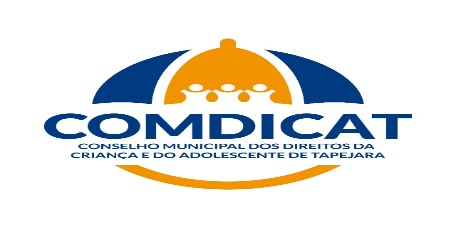 CONSELHO MUNICIPAL DOS DIREITOS DA CRIANÇA E DO ADOLESCENTE DE TAPEJARA/RS – COMDICAT-Lei Municipal nº3.970 de 22 de abril de 2015, Lei Municipal de 4.396 de 03 de setembro de 2019 e Lei Municipal nº 4727 de 21 de março de 2023.EDITAL COMDICAT Nº 04/2023 	O Conselho Municipal dos Direitos da Criança e do Adolescente  de Tapejara/RS- COMDICAT-, no uso da atribuição que lhe é conferida pelas Leis Municipais  nº3.970 de 22 de abril de 2015, Lei Municipal de 4.396 de 03 de setembro de 2019 e Lei Municipal nº 4727 de 21 de março de 2023, Resolução n° 15/2023, e Edital nº 01/2023 do COMDICAT   do Processo de Escolha de  Membros do Conselho Tutelar, para o quadriênio 2024/2028, torna público, a Nominata dos Candidatos Habilitados na  Fase Preliminar (documental), abaixo relacionados:1. Candidatura deferida2. Candidatura Indeferida*Os nomes não serão divulgados, primando pela preservação da privacidade dos candidatos (as).3. Prazo de Recursos e Impugnações:          3.1.  Os candidatos que tiveram suas inscrições indeferidas poderão se for o caso, interpor recurso nos moldes dos artigos de 39 a 41 da Resolução nº015/2023 e do item 17 do Edital 01/2023, no período previsto 31 de maio a 02 de junho de 2023 a serem protocolados na Rua: Do Comércio, 1468  Centro  - Prédio II, nos horários de expediente das 7h30min às 11h30min e das 13:00h às 17h30min, ou pelo telefone: (54) 3344.3421 com a servidora municipal Albina Capeletti.  – Comissão Especial Eleitoral - COMDICAT, conforme modelo no ANEXO I, deste Edital. I - ser endereçado ao presidente da Comissão Especial Eleitoral do Conselho Municipal dos Direitos da Criança e do Adolescente - COMDICAT-;II - conter o nome do candidato, endereço e o número de inscrição;III – ser devidamente fundamentado, com argumentação lógica e consistente;IV – conter data e assinatura do candidato ou de seu representante que deverá ser legalmente constituído por meio de procuração.3.2. Qualquer interessado ou cidadão do município de Tapejara poderá solicitar a impugnação de candidatura, junto ao COMDICAT, no período de 31 de maio a 06 de junho de 2023 indicando as razões da impugnação e apresentando os elementos probatórios, dentro do prazo estabelecido no artigo 35 da Resolução 015/2023 e do Item 16 do Edital 01/23,  conforme o Formulário de Impugnação de Inscrição  já publicado (anexo IX) do Edital 01/23, a serem protocolados na Rua: Do Comércio, 1468  Centro  - Prédio II, nos horários de expediente das 7h30min às 11h30min e das 13:00h às 17h30min, ou pelo telefone: (54) 3344.3421 com a servidora municipal Albina Capeletti. Comissão Especial Eleitoral  - COMDICAT.4. Este Edital entra em vigor na presente data.			Tapejara/RS, 30 de maio de 2023. Presidente da Comissão Especial Eleitoral  COMDICATANEXO I MODELO REQUERIMENTO DE RECURSOILUSTRÍSSIMO (A)  SR (A). PRESIDENTE COMISSÃO ELEITORAL DO  PROCESSO DE ESCOLHA DE CONSELHEIROS TUTELARESInscrição nº _______Nome do Candidato: ________________________________________________________ RAZÕES DE RECURSOEU, __________________________________________________________ (nome do candidato), residente e domiciliado na ____________________________________________________ Candidato ao Cargo de Conselheiro Tutelar inscrito sob nº _____ apresento RECURSO contra a desclassificação da minha inscrição, manifestando as seguintes fundamentações para reconsideração da decisão e conforme documentos anexos que comprovam a veracidade das minhas declarações: Diante do exposto, requeiro seja acolhido o meu RECURSO para prosseguir na próxima fase do Processo de Escolha de Conselheiros Tutelares deste Município.Tapejara RS, _____ de ______________ de 2023.                                                     NOME E ASSINATURA DO CANDIDATONº de InscriçãoIDENTIFICAÇÃO001SINTIA SABRINA FAVRETTO002NOEMIA BEATRIZ BAPTISTA NUNES003ROSANGELA ANITA DE FIGUEIREDO004SILVANA MARIA ZOTTI005HELENA DE LINHARES007ANDRÉIA TEREZINHA FRIGERI008PATRÍCIA BEÉ STEFINI010ROSA MARIA RAMOS BRAGANHOLO011ITAMAR DOS SANTOS012MARIVANIA PADILHA014ANA LAURA DA SILVANº de InscriçãoRequisito não comprovado no Edital 003/2023 006 *Atestado de bons antecedentes expedido pela Polícia Civil do Rio Grande do Sul;009 *Atestado de bons antecedentes expedido pela Polícia Civil do Rio Grande do Sul;013 *Não reconheceu firma no anexo VIII, não apresentou a quitação do Titulo Eleitoral e desistiu da inscrição ao cargo.015 *Não apresentou comprovante de residência com data anteriora março de 2021 e não apresentou certificado de conclusão do ensino médio.